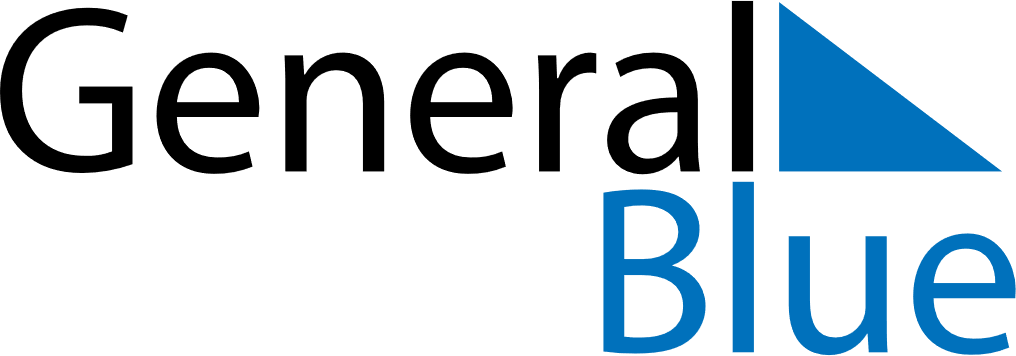 2022 – Q4United States   2022 – Q4United States   2022 – Q4United States   2022 – Q4United States   2022 – Q4United States   2022 – Q4United States   OctoberSundayMondayTuesdayWednesdayThursdayFridaySaturdayOctober1October2345678October9101112131415October16171819202122October23242526272829October3031NovemberSundayMondayTuesdayWednesdayThursdayFridaySaturdayNovember12345November6789101112November13141516171819November20212223242526November27282930NovemberDecemberSundayMondayTuesdayWednesdayThursdayFridaySaturdayDecember123December45678910December11121314151617December18192021222324December25262728293031DecemberOct 10: Columbus DayOct 31: HalloweenNov 11: Veterans DayNov 24: Thanksgiving DayNov 25: Day after Thanksgiving DayDec 24: Christmas EveDec 25: Christmas DayDec 26: Christmas Day (substitute day)Dec 31: New Year’s Eve